Кафедра ОиАФКСписок наиболее значимых научных работк.п.н., доцент  А. Н. ЯковлевМонография1. Яковлев, А. Н.  Научно-методические основы физической культуры, спорта в образовательном пространстве высшей школы в контексте новых представлений о спорте как мировой религии нашего времени: монография  / А.Н. Яковлев // Смоленск: Филиал ГОУ ВПО «РГУТиС», 2009. – 368 с.2. Яковлев, А.Н. Спортивный клуб как фактор активизации физкультурно-спортивной деятельности студентов / А.Н. Яковлев [и др.] // Современные образовательные технологии: педагогика и психология: монография. Книга 15 / А. В. Апайчев, С.А. Борщенко, И.Е. Буршит и др. – Новосибирск: Издательство ЦРНС, 2015. – 69 с.3. Яковлев, А.Н. Инновационная педагогическая система здоровьесберегающих и телесноформирующих технологий физкультурно-спортивной деятельности в социуме образовательного пространства: монография / А. Н. Яковлев; под ред. Л.В. Матвеевой; Мин-во образования и науки Российской Федерации, Владивостокский гос. ун-т экономики и сервиса. – Владивосток: Изд-во ВГУЭС, 2015. – 210 с.Статьи ВАК4. Яковлев, А. Н. Параметризация комплексной оценки типологии двигательных проявлений студентов 17-20 лет / А.Н. Яковлев, Е.А. Масловский // Весник Мазырскага дзяржаунага педагагiчнага университэта имя И.П. Шамякина. – Галоуны рэдактар  В.В. Валетау. –  №3 (32), Мазыр: МДПУ Им. И. П. Шамякина, 2011. – С.80 – 87.5. Масловский, Е. А.  Теоретико-методические основы использования водной среды в процессе реабилитации и адаптивного физического воспитания детей раннего возраста / Е. А. Масловский, В. А. Горовой, И. Ю. Костючик, А. Н. Яковлев // Весник Мазырскага дзяржаунагапедага гiчнага университэта имя И. П. Шамякина. – Галоуны рэдактар В. В. Валетау. - №2 (39), Мазыр: МДПУ Им. И. П. Шамякинв, 2013. – С.59 – 64.6. Яковлев, А. Н. Трансформации новых представлений  о «теле» и «телесности» в системе физического воспитания / А. Н. Яковлев, О. В. Лимаренко // Научный труды республиканского института высшей школы. Исторические и психолого-педагогические науки: Минск, РИВШ, 2013. – С.262 – 268.7. Яковлев, А. Н. Физкультурно-спортивная деятельность: проблема телесности / А.Н. Яковлев, Е.А. Масловский // Журнал Выш. шк. – 2013. – № 5. – С. 17 – 22. 8. Журавский,  А. Ю. Воспитание физических качеств у студенток в условиях применения метода круговой тренировки / А. Ю. Журавский,  А.Н. Яковлев, В. А. Горовой // Весник Мазырскага дзяржаунага педагагiчнага университэта iмя I. П. Шамякiна – Галоуны рэдактар В. В. Валетау. –  №2 (43), Мазыр: МДПУ Им. И. П. Шамякина, 2014. – С.50 – 55.9. Яковлев, А. Н. Системно-управляемое воспитание физических качеств у студенток в  условиях модернизации /  А. Н. Яковлев [и др.] // Научно-теоретический журнал «Ученые записки университета имени П. Ф. Лесгафта» № 4 (98) – 2013. – С.201 – 209.10. Масловский, Е. А. Биомеханические подходы в профилактике нетрадиционной «эксплуатации» позвоночного столба / Е. А. Масловский, С. В. Власова, А. Н. Яковлев // Научно-теоретический журнал «Ученые записки университета имени П. Ф. Лесгафта» № 4 (98) – 2013. – С.88 – 95.11. Масловский, Е. А. Теоретико-методологические основания к сохранению физического и «телесного» здоровья и первичной профилактики заболеваний в образовательном пространстве школьников // Е. А. Масловский, А. Н. Яковлев, В. И. Стадник, А. А. Кравченин, И. А. Ножко // Научно-теоретический журнал «Ученые записки университета имени П. Ф. Лесгафта» № 5 (99) – 2013. – С.83 – 89.12. Яковлев, А. Н. Физкультурно-спортивная деятельность: проблема телесности и пластики движений // А. Н. Яковлев  [и др.] // Научно-теоретический журнал «Ученые записки университета имени П. Ф. Лесгафта» № 5 (99) – 2013. –  С.  151 – 159.13. Яковлев, А. Н. Оздоровительно-тренировочная, индивидуальная коррекция физического развития и физической подготовленности, развитие потребностей и мотивов к систематическим занятиям физкультурно-оздоровительной и спортивной деятельностью / А. Н. Яковлев, С.А. Борщенко, Е. А. Масловский // Научно-теоретический журнал «Ученые записки университета имени П. Ф. Лесгафта», № 9 (103) – 2013. - С.200 - 204.14. Масловский, Е. А. Определение рациональной структуры физической подготовки юных спортсменов в структуре технических навыков игры в футбол / Е. А. Масловский, А. П. Саскевич, А. Н. Яковлев // Научно-теоретический журнал «Ученые записки университета имени П. Ф. Лесгафта», № 10 (104) – 2013. – С.210 – 218.15. Яковлев, А.Н.  Структурные основы развития выносливости и уровень развития работоспособности организма в процессе занятий циклическими видами спорта /  А. Н. Яковлев, А. Ю. Журавский // Известия ТулГУ. Физическая культура. Спорт. Вып. 3. Тула: Изд-во ТулГУ, 2013. – С.186 – 191.16. Давыдов, В. Ю. Совершенствование дифференцированного подхода к развитию физических качеств спортсменов / В. Ю. Давыдов, А. Ю. Журавский, А. Н. Яковлев  // Известия ТулГУ. Физическая культура. Спорт. Вып. 3. Тула: Изд-во ТулГУ, 2013. – С.95 – 103.17. Гельцер, Б.И. Здоровьесберегающие технологии для женщин различных конституциональных типов (на примере занятий гидроаэробикой)  / Б. И. Гельцер, С. А. Борщенко, А. Н. Яковлев, В. Ю. Давыдов // Известия Сочинского государственного университета, 2013. – № 4. – 2 (28). – С. 137 – 146.18. Масловский, Е. А.  Использование программы по физической подготовке юных футболистов в период проведения двухгодичного педагогического исследования / Е. А. Масловский, А. Н. Яковлев, А. П. Саскевич // Известия Сочинского государственного университета, 2013. – № 4. – 2 (28). –С. 155 – 160.19. Бурилова, В. С. Культурно-исторические факторы и современные тенденции развития взаимоотношений между Республикой Корея и Приморьем в сфере туризма / В. С. Бурилова, А. Н. Яковлев // Известия Сочинского государственного университета, 2013. – № 4. – 2 (28). – С. 237 – 243.20. Масловский, Е. А. Теоретико-методологические основания к сохранению физического и «телесного» здоровья и первичной профилактики заболеваний на начальных этапах занятий с детьми  легкоатлетическим спортом / Е. А. Масловский, Л. К. Соболевски, В. С. Соболевска, А. Н. Яковлев // Roczszei Szkoly Wychovania Fizycznego i Tyrystyki w  Bialymstoku, Nr 9 – 2013 – С.143 – 147 (ISSN 2081 – 1063). Польша.21. Яковлев, А.Н. Нормирование тренировочных нагрузок силовой направленности на занятиях по физическому воспитанию с учетом соматотипа / А. Н. Яковлев, Е. А. Масловский // Научно-теоретический журнал «Ученые записки университета имени П. Ф. Лесгафта»,  № 4 (110) – 2014. – С. 203 – 209.22. Масловский, Е.А. Процесс индивидуализации технико-тактических действий юных футболистов 12 – 13 лет на основе соревновательной деятельности / Е. А. Масловский, А. Н. Яковлев, А. П. Саскевич, К. Л. Соболевски, В. И. Стадник // Научно-теоретический журнал «Ученые записки университета имени П.Ф. Лесгафта», № 9 (115) – 2014. – С. 92 – 97.23. Яковлев, А. Н. Технико-тактические действия юных футболистов в условиях соревнований /А. Н. Яковлев, Е. А. Масловский, А. П. Саскевич // Научно-теоретический журнал «Ученые записки университета имени П. Ф. Лесгафта», № 10 (116) – 2014. – С. 161 – 168.24. Яковлев, А. Н. Социально-философские аспекты исследования проблемы телесности  в физкультурно-спортивной деятельности / А. Н. Яковлев // Известия Сочинского государственного университета, 2014. –  № 1. –  (29). – С. 287 – 290.25. Яковлев, А. Н. Исследование проблемы телесности в системе физкультурно-спортивной деятельности личности / А. Н. Яковлев // Известия Сочинского государственного университета, 2014. –  № 1. –  (29). – С. 243 – 245. 26. Яковлев, А. Н. Нормирование тренировочных нагрузок при кратковременном выполнении стандартного задания в условиях трех вариантов внешнего отягощения у студенток различных соматотипов (по данным ЧСС в период работы и восстановления) / А. Н. Яковлев, Е. А. Масловский // Известия Сочинского государственного университета, 2014. –  № 2. –  (30). –  С. 236 – 238. 27. Яковлев, А. Н. Нормирование тренировочных нагрузок при длительном выполнении стандартного задания в условиях оптимального варианта силовой нагрузки с учетом уровня физической подготовленности студенток 17 – 19 лет /  А. Н. Яковлев  [и др.] // Известия Сочинского государственного университета, 2014. –  № 2. – (30). – С. 239 – 244. 28. Яковлев, А. Н. Характеристика функционального состояния школьников 12 – 15 лет средней полосы России /  А. Н. Яковлев, В. Н. Чернова // Известия Сочинского государственного университета, 2014. –  № 3. – (31). – С.246 – 252.29. Яковлев, А. Н. Характеристика физического развития школьников 12 – 15 лет средней полосы России /  А. Н. Яковлев // Известия Сочинского государственного университета, 2014. – № 3. – (31). – С.240 – 246.30. Яковлев, А. Н. Нормирование тренировочных нагрузок силовой направленности на занятиях по физическому воспитанию с учетом соматотипа лиц женского пола (на примере студенток Республики Беларусь) / А. Н. Яковлев,  Е. А. Масловский // Научно-теоретический журнал «Ученые записки университета имени П.Ф. Лесгафта», № 4 (110) – 2014. – С. 192 – 197.31. Шакура, А. А. Индивидуальный профиль асимметрии как критерий посадки в каноэ-лодку и концентрированного развития силы и силовой выносливости кистевой  моторики на суше и на воде на этапе начальной спортивной специализации  / А. А. Шакура, Е. А. Масловский, А. Н. Яковлев // Ежеквартальный научно-теоретический журнал «Мир спорта» – 4 (61), 2015. –  Минск. – С.44 – 48.32. Яковлев, А. Н. Инновационная педагогическая система как интеграция многоуровневого образования: формирование новых представлений о «теле» и «телесности» человека в процессе занятий физкультурно-спортивной деятельностью / А. Н. Яковлев // Научно-теоретический журнал «Ученые записки университета имени П.Ф. Лесгафта», № 10 (140) – 2016. –  С.224 – 228.33. Яковлев, А. Н. Креативность как черта характера и особенности физкультурно-спортивной деятельности в системе интеграционного образовательного пространства республики Беларусь и Российской Федерации / А. Н. Яковлев, М. А. Яковлева // Научно-теоретический журнал «Ученые записки университета имени П. Ф. Лесгафта», № 10 (140) – 2016. –  С.274 –277.34. Яковлев, А. Н.  / А. Н. Яковлев, И. Н. Григорович // Научно-теоретический журнал «Ученые записки университета имени П. Ф. Лесгафта», № 12 (142) – 2016. –  С.280 –288.35. Яковлев, А. Н. «Живые движения» в системе биомеханических подходов в контексте использования здоровьесберегающих и телесноформирующих технологий физкультурно-спортивной деятельности / А. Н. Яковлев // European Social Science Journal = Европейский журнал социальных наук : научный журнал. – 2015. – № 12. – С. 403 – 409. 36. Шакура, А. А. Индивидуальный профиль асимметрии как критерий посадки в каноэ-лодку и концентрированного развития силы и силовой выносливости кистевой моторики на суше и на воде на этапе начальной спортивной специализации / А. А. Шакура, Е. А. Масловский, А. Н. Яковлев // Мир спорта: научно-теоретический журнал. – 2015. – № 4 (61). – С. 44 – 48.37. Яковлев, А. Н. Дозирование физической нагрузки в специальных медицинских группах с учетом свойств нервной системы и темперамента занимающихся / А. Н. Яковлев, И. Н. Григорович // Ученые записки университета имени П.Ф. Лесгафта: научно-теоретический журнал. – 2016. – № 12 (142). – С. 180 – 183.38. Яковлев, А. Н. Дозирование физической нагрузки в специальных медицинских группах с учетом свойств нервной системы и темперамента занимающихся / А. Н. Яковлев, И. Н. Григорович // Ученые записки университета имени П. Ф. Лесгафта : научно-теоретический журнал. – 2016. – № 12 (142). – С. 180 – 183.39. Яковлев, А. Н. Инновационная педагогическая система как интеграция многоуровневого образования: формирование новых представлений о «теле» и «телесности» человека в процессе занятий физкультурно-спортивной деятельностью / А. Н. Яковлев // Ученые записки университета имени П. Ф. Лесгафта: научно-теоретический журнал. – 2016. – № 10 (140). – С. 224 – 228.40. Яковлев, А. Н. Креативность характера и особенности физкультурно-спортивной деятельности в системе интеграционного образовательного пространства Республики Беларусь и Российской Федерации / А. Н. Яковлев, М. А. Яковлева // Ученые записки университета имени П. Ф. Лесгафта: научно-теоретический журнал. – 2016. – № 10 (140). – С. 274 – 277.41. Шутов, В. В. Особенности сохранения физического и “телесного” здоровья у младших школьников / В. В. Шутов, А.В. Кучерова, Е.А. Масловский, А. Н. Яковлев // Веснік Магілёўскага дзяржаўнага ўніверсітэта імя А. А. Куляшова. Серыя C. Псіхолага-педагагічныя навукі: педагогіка, псіхалогія, методыка : навуков-метадычны часопіс. –2016. – № 2 (48). – С. 75 – 82.42. Особенности подготовки спортивного резерва в циклических видах спорта (гребля, плавание) / Е. П. Плотникова, Е. В. Банышева, В. Ю. Давыдов, А. Н. Яковлев // Ученые записки университета им. П. Ф. Лесгафт. – 2017. – № 3 (145). – С. 152 – 154.43. Яковлев, А. Н. Современные подходы к физическому воспитанию в образовательных учреждениях Республики Беларусь и Российской Федерации / А. Н. Яковлев // Известия Смоленского государственного университета: научный журнал. – 2017. – № 1 (37). – С. 280 – 284.44. Яковлев, А. Н. Интеграционные процессы в аспекте разработки дидактических положений электронного учебно-методического комплекса (на примере учебной дисциплины «Спортивно-педагогическое совершенствование») / А. Н. Яковлев, Н. А. Глушенко, Н. Г. Вронская // Международный научно-исследовательский журнал: теоретический и научно-практический журнал. – 2017. – № 10, ч. 1 (64) . – С. 66 – 69.45. Яковлев, А. Н. Формирование телесного здоровья в условиях функционирования физкультурно-спортивной деятельности / А. Н. Яковлев // Физическое воспитание и спортивная тренировка : научно-методический журнал. – 2017. – № 2 (20). – С. 44 – 51.46. Яковлев, А. Н. Эффективность физкультурно-оздоровительных программ по физическому воспитанию, ориентированных на скоростно-силовую подготовку студенток в высшей школе / А. Н. Яковлев // Ученые записки университета имени П. Ф. Лесгафта: научно-теоретический журнал. – 2017. – № 3 (145). – С. 259 – 262.Учебное пособие, методические  рекомендации47. Яковлев, А. Н. Технологии физкультурно-спортивной деятельности: учебное пособие	 / А. Н. Яковлев, А. Б. Куделин, Р. М. Тухватулин // Издательство - Смоленск: СГАФКСТ, 2006. –188 с.	48. Яковлев, А. Н. Научно-методические основы физкультурно-спортивной деятельности в контексте модернизации образования в России: учебное пособие / А. Н. Яковлев, А. Б. Куделин, Р. М. Тухватулин // Издательство – Смоленск: СГАФКСТ, 2006. – 267 с.49. Яковлев, А.Н. Особенности дифференцированной методики воспитания физических качеств у девушек 15 – 17 лет в процессе занятий физической культурой и спортом: методические рекомендации	 / А. Н. Яковлев // Издательство – Смоленск: СГАФКСТ, 2006. – 101 с.50. Яковлев, А.Н. Рейтинговая система контроля знаний, умений, навыков на уроках физической культуры в общеобразовательной школе	: методические рекомендации  / А. Н. Яковлев // Издательство – Смоленск: СГАФКСТ, 2006. – 86 с.51. Галенко, А. С. Научно-методические основы лыжного спорта: учебно-методическое пособие / А. С. Галенко, А. Ю. Журавский, А. Н. Яковлев // Издательство Пинск: УО «Полесский государственный университет», 2011. – 68 с.Статьи и материалы конференций, тезисы52. Масловский, Е. А. Игровые действия юных футболистов различных игровых амплуа / Е. А. Масловский, М. П. Саскевич, А. Н. Яковлев, А. П. Саскевич // Физическое развитие детей и молодежи: морфологические и функциональные аспекты : сборник научных статей / редкол. : А. Н. Герасевич (гл. ред.) [и др.]. – Брест : Альтернатива, 2015. – С. 89 – 93. 53. Яковлев, А.Н. Определение успешности студентов в условиях занятий физкультурно-спортивной деятельностью / А. Н. Яковлев // Теоретико-практические аспекты развития физической культуры и студенческого спорта : материалы международного сборника научных и научно-методических работ, посвященного 75-летию кафедры «Физическое воспитание» Московского государственного машиностроительного университета (МАМИ) / под общ. ред. А. А. Плешакова, Е. Л. Сафронова. – М. : ИНФРА-М, 2015. – С. 130 – 132.54. Яковлев, А. Н. Психолого–педагогические аспекты личности (креативность как черта характера) в аспекте здоровьесбертегающих и телесноформирующих технологий / А. Н. Яковлев, М. А. Яковлева // Здоровье для всех: научно-практический журнал. – 2016. – № 2. – С. 46 – 50.55. Яковлев, А. Н. Современные аспекты инфокоммуникационных технологий в системе профессионального образования / А. Н. Яковлев, С. А. Яковлева // Синергия : электронный научно-практический журнал. – 2016. – № 5 (7). – С. 13 – 18.56. Яковлев, А. Н. Технологии физкультурно-спортивной деятельности в социуме образовательного пространства Республики Беларусь и Российской Федерации / А. Н. Яковлев // Здоровье для всех: научно-практический журнал. – 2016. – № 2. – С. 40 – 45.57. Яковлев, А. Н. Инновационные артпластические и психомоторные технологии программных средств обучения в образовательном пространстве Республики Беларусь и Российской Федерации / Е. А. Масловский, В. Г. Семенов, А. Н. Яковлев, О. Е. Масловский // Эффективная реализация здоровьесберегающих технологий в условиях высшего учебного заведения : материалы II Международной науч.-практ. конф., г. Тюмень, 17 апреля 2015 г. / ред. коллегия: П. Г. Смирнов [и др.]. – Тюмень: РИО ФГБОУ ВПО «ТюмГАСУ», 2015. – С. 158 – 162.58. Масловский, Е. А. Травмы опорно-двигательного аппарата в различных видах спорта / Е. А. Масловский, В. Г. Семенов, А. Н. Яковлев // Инновационные технологии в подготовке высококвалифицированных спортсменов в условиях училищ олимпийского резерва : сборник научных трудов V Международной науч.-практ. конф., г. Смоленск, 29 – 31 января 2015 г. / под общ. ред. Г. Н. Греца, Ю. А. Глебова. – Смоленск : СГУОР, 2015. – С. 191 – 197.59. Масловский, Е. А. Формирование форм тела и повышение скоростно-силовых характеристик скелетных мышц опорно-двигательного аппарата у спортсменок 17 – 20 лет на основе атлетической подготовки / Е. А. Масловский, В. Г. Семенов, А. Н. Яковлев // Инновационные технологии в подготовке высококвалифицированных спортсменов в условиях училищ олимпийского резерва : сборник научных трудов V Международной науч.- практ. конф., г. Смоленск, 29 – 31 января 2015 г. / под общ. ред. Г. Н. Греца, Ю. А. Глебова. – Смоленск : СГУОР, 2015. – С. 184 – 191.60. Босенко, А.И. Организация и управление учреждениями, оказывающими сервисные услуги физкультурно-оздоровительной направленности / А. И. Босенко, Е. А. Масловский, А. Н. Яковлев // Здоровьесберегающие технологии и системы: психолого-педагогические и медико-биологические аспекты : материалы II Международной науч.-практ. конф., Барановичи, 12 – 13 мая 2016 г.; ред. А. В. Никишова (гл. ред.) [и др.]. – Барановичи: БарГУ, 2016. – С. 125 – 131.61. Яковлев, А. Н. Технологии физкультурно-спортивной деятельности в социуме образовательного пространства Республики Беларусь и Российской Федерации / А. Н. Яковлев // Здоровье для всех: научно-практический журнал. – 2016. – № 2. – С. 40 –  45.62. Яковлев,  А. Н. Физкультурно-спортивная деятельность в социуме образовательного пространства Республики Беларусь и Российской Федерации / А. Н. Яковлев // Материалы открытой итоговой научно-практической конференции профессорско-преподавательского состава РГУФКСМиТ, 16 – 18 ноября 2016г. / Российский государственный университет физической культуры, спорта, молодежи и туризма (ГЦОЛИФК)». – Москва : РГУФКСМиТ, 2016. – С. 183 –186.63. Яковлев, А. Н. Особенности медико-биологического обеспечения физкультурно-спортивной деятельности (на примере циклических видов спорта) / А. Н. Яковлев, А. Ю. Журавский // Современные методы формирования здорового образа жизни у студенческой молодежи : сборник научных статей по материалам I Республиканской научно-практической конференции с международным участием, Минск, 15 марта 2017 г. / БГУ, Факультет социокультурных коммуникаций, кафедра экологии человека; редкол.: И. В. Пантюк (отв. ред.) [и др.]. – Минск : Изд. центр БГУ, 2017. – С. 61 – 65.64. Яковлев, А. Н. Инновационная педагогическая система здоровьесберегающих и телесноформирующих технологий / А. Н. Яковлев // Территория новых возможностей. Вестник Владивостокского государственного университета экономики и сервиса: научный журнал. – 2017. – Т. 9, № 1 (36). – С. 119 –129.65. Яковлев, А. Н.  Физкультурно–спортивная деятельность: теоретико-методологический поход / А. Н. Яковлев // Здоровье для всех: научно-практический журнал. – 2017. – № 2. – С. 48 – 51.66. Яковлев, А. Н. Спортивный отбор в аспекте антропологических и генетических показателей школьников и студентов / А. Н. Яковлев, В. Ю. Давыдов // Материалы III Международной научно-практической конференции «Современные проблемы формирования и укрепления здоровья – 2017», ответственный за выпуск С. А. Березнюк, Учреждение образования «Барановичский государственный университет», г. Барановичи, 2017. – С. 43 – 47.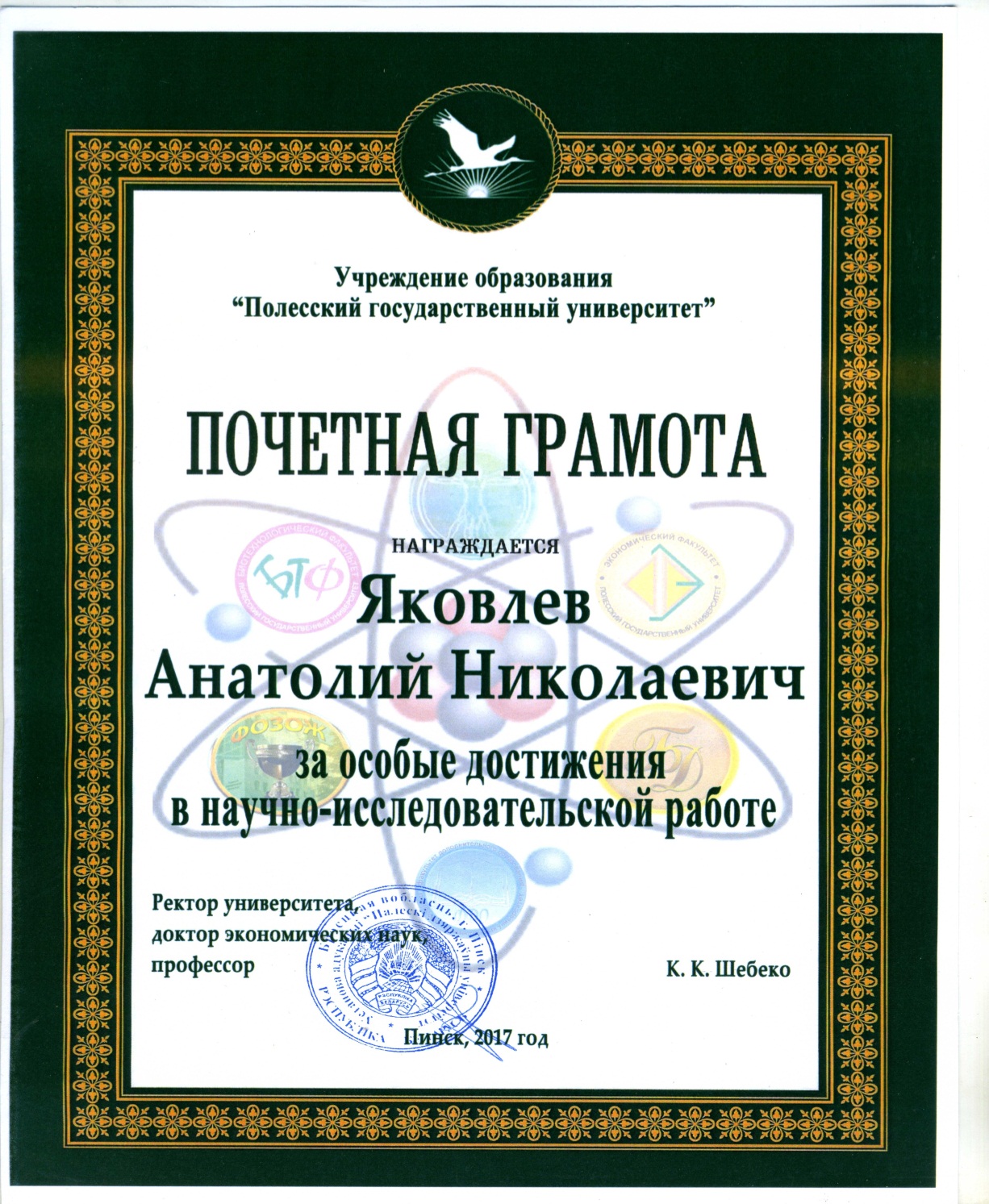 